April 28, 2017For Immediate ReleaseTHE WAR ON DRUGS RETURN WITH “THINKING OF A PLACE,” NEW SONG OUT TODAY ON ATLANTIC RECORDS, AND ANNOUNCE FALL TOURALBUM DETAILS COMING SOON!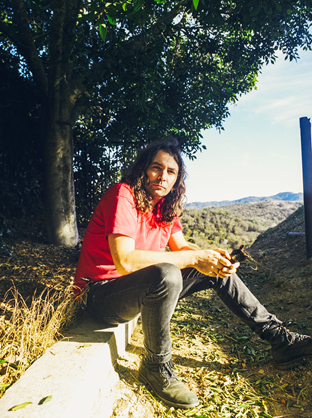 (photo credit – Dustin Condren)“[Granduciel’s] influence has become omnipresent in the indie world . . . each element here—the steady, percussive piano; the quivering harmonica—feels necessary and bold, making Granduciel sound more present than ever.” — Pitchfork [BEST NEW TRACK]“an epic, mood-shifting guitar jam” – NPR Music’s “All Songs Considered” “What makes the song is what surrounds the strum: a smooth yet constantly changing backdrop of instruments and voices, with a neo-psychedelic lead guitar or a folksy harmonica sometimes floating to the surface. Behind the seeming simplicity, everything is in flux.” — The New York Times’ The PlaylistThe War On Drugs return with the new song “Thinking of a Place,” and the announcement of a fall North American, European and UK tour. Their first new, original material since 2014’s Lost In The Dream and their debut for Atlantic Records, “Thinking of a Place” was produced by The War On Drugs’ Adam Granduciel and recorded and mixed by Shawn Everett. It was released as a limited edition, vinyl-only Record Store Day exclusive, and is available as of today via all DSPs. The War On Drugs – Granduciel joined by longtime core members – Dave Hartley, Robbie Bennett, Charlie Hall, Anthony LaMarca, and Jon Natchez – will hit the road for two-plus months beginning mid-September. Fans who join the band’s email list (www.thewarondrugs.net) will receive first access to pre-sale tickets. Pre-sale begins Monday, May 1 in North America and Tuesday, May 2 in the UK and Europe at 10am local time. General on-sale is Friday, May 5 at 10 am local. Tickets will be available for purchase at www.thewarondrugs.net. News of The War On Drugs’ fourth full-length album will be coming soon. Listen To The War On Drugs’ “Thinking of a Place” – https://youtu.be/TeaDE1magRkStream or Purchase “Thinking of a Place” -- https://atlantic.lnk.to/ThinkingOfAPlaceThe War On Drugs’ Tour Dates:Thu. Sep. 21 – Philadelphia, PA @ Dell Music CenterFri. Sep. 22 – New York, NY @ SummerStage in Central ParkSat. Sep. 23 – Boston, MA @ Blue Hills Bank PavilionMon. Sep. 25 – Charlotte, NC @ The Fillmore CharlotteTue. Sep. 26 – Atlanta, GA @ The TabernacleThu. Sep. 28 – Dallas, TX @ The Bomb FactoryFri. Sep. 29 – Houston, TX @ White Oak Music Hall [Outside Lawn]Sat. Sep. 30 – Austin, TX @ Stubb’s Waller Creek AmphitheaterThu. Oct. 5 – Los Angeles, CA @ Greek TheatreFri. Oct. 6 – Berkeley, CA @ Greek TheatreMon. Oct. 9 – Seattle, WA @ Moore TheatreWed. Oct. 11 – Portland, OR @ Arlene Schnitzer Concert HallFri. Oct. 13 – Salt Lake City, UT @ The ComplexSat. Oct. 14 – Denver, CO @ Ogden TheatreWed. Oct. 18 – St. Paul, MN @ Palace TheatreThu. Oct. 19 – Chicago, IL @ Riviera TheatreFri. Oct. 20 – Columbus, OH @ Express Live!Sat. Oct. 21 – Toronto, ON @ Massey HallThu. Nov. 2 – Amsterdam, NL @ AFAS LiveFri. Nov. 3 – Cologne, DE @ E-WerkSat. Nov. 4 – Brussels, BE @ Forest NationalMon. Nov. 6 – Paris, FR @ BataclanThu. Nov. 9 – Glasgow, UK @ BarrowlandsFri. Nov. 10 – Glasgow, UK @ BarrowlandsSun. Nov. 12 – Manchester, UK @ O2 Apollo ManchesterTue. Nov. 14 – London, UK @ Alexandra PalaceFri. Nov. 17 – Zurich, CH @ X-traSat. Nov. 18 – Milan, IT @ FabriqueMon. Nov. 20 – München, DE @ MuffathalleTue. Nov. 21 – Hamburg, DE @ Große Freiheit 36Wed. Nov. 22 – Berlin, DE @ TempodromFri. Nov. 24 – Oslo, NO @ SpektrumSat. Nov. 25 – Copenhagen, DK @ Tap 1Mon. Nov. 27 – Stockholm, SE @ Annexet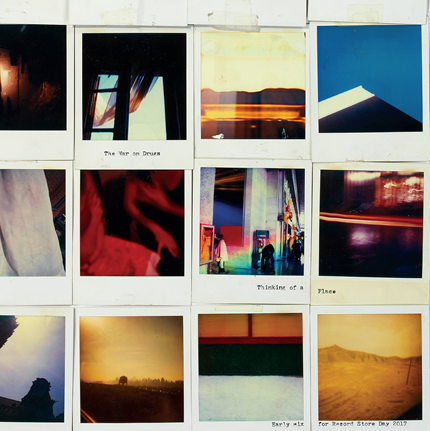 (“Thinking of a Place” cover artwork)Download hi-res cover art and press images – 	www.pitchperfectpr.com/the-war-on-drugs/	Official Website | Instagram | Twitter | Facebook